Verslag Algemene Ledenvergadering woensdag 18 maart 2015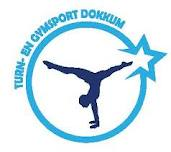 Locatie:	Hotel van der Meer, Woudweg 1 DokkumAanvang:	20.00 uurAanwezig bestuur:	Dennis Mellink (voorzitter), Richard Knoop (penningmeester), Afie Schilstra (Algemene Zaken), Ingrid Brijker (Wedstrijdzaken), Annemarie de Jong (secretariaat).Aanwezige leiding/leden:	Shirien Elbakry, Janna v/d Meulen, Femke Andringa, Aukje de Beer, Rianne Bakker, Mathilda Broekstra, Rienk Borstlap, Wybren Schilstra, Bonny Koenen, Corien Postma, Anke Kootstra, Hinke Regnerus, Ingrid Talsma, Sjoukje Talstra, Hielkje Knoop, Mark Blom, Joke Bakker, Doetie v.d. Kooi, A. Wiersma v/d Veen, G. de Haan-Hofstra, Arjen Beckers, Martine v/d Meer, Baukje de Graaf, Anna J. v/d Meulen, Marijke Mullender. OpeningDe voorzitter opent de vergadering om 20.05uur met het vertonen van het nieuwe promotie filmpje van Turn & Gymsport Dokkum.Notulen van de vorige Algemene Ledenvergadering  26 maart 2014Er zijn geen opmerkingen/vragen over de notulen van de vorige ledenvergadering.Jaarverslag secretarisEr is kort gelegenheid het jaarverslag te lezen, er zijn geen opmerkingen.Financieel jaarverslagDe penningmeester licht het financieel jaarverslag toe. Het komt erop neer dat er momenteel flink verlies wordt geleden. Dit heeft te maken met de stijgende kosten m.b.t. de zaalhuur en de salarissen van de leiding, teruglopend ledenaantal en storneringen van leden. Er zullen dan ook maatregelen genomen moeten worden om als vereniging het hoofd boven water te houden.Verslag van de kascommissieDe kascommissie heeft de stukken gecontroleerd en akkoord bevonden.Benoeming leden van de kascommissieMevrouw Bakker blijft nog een jaar lid en aan het einde van de vergadering geeft Ingrid Brijker te kennen ook wel in de kascommissie te willen.BegrotingDe penningmeester licht de begroting toe. De contributie zal verhoogd moeten worden om het verlies weg te werken.Contributie voorstelDe penningmeester licht het contributievoorstel toe. Dit roept wel een aantal vragen en opmerkingen op bij de aanwezige leden.Er wordt opgemerkt dat de zaterdagtraining voor de A-selectie wel een erg dure training is, het bestuur is zich hier van bewust maar ziet momenteel geen andere oplossing. Voorts wordt er opgemerkt dat het wel zaak is dat de vereniging goed duidelijk moet maken aan de leden dat deze contributie verhoging noodzakelijk is vanwege de financiële situatie. Door een lid van de 20+ groep wordt opgemerkt dat het voor hun wel een groot bedrag wordt en dat zij bovendien geen officiële trainster hebben. Het wordt dan wel moeilijk om deze groep in stand te houden. Een laatste vraag is nog of er dan misschien een maximum bedrag vastgesteld kan worden, ook dit is momenteel helaas geen haalbare zaak. Het bestuur is zich bewust van de bezwaren die deze contributieverhoging oproepen maar ziet tegelijkertijd geen andere mogelijkheden. Contributieverhoging is niet de enige oplossing voor de financiële problemen, er wordt ook naar de salarissen van de trainsters gekeken en waarnodig zullen hier aanpassingen gedaan moeten worden. Dit alles is absoluut noodzakelijk om het voortbestaan van de vereniging te kunnen garanderen. Er wordt voorgesteld om de opzegging van maandelijks naar 2-jaarlijks te veranderen, de leden zien liever dat dit per kwartaal zal worden. Niemand van de aanwezigen is tegen dus wordt het contributievoorstel en het voorstel de opzegging voortaan per kwartaal te doen aangenomen.Beleidsplan/Voorstel turnhalDe voorzitter licht het plan voor een eigen turnhal toe. Er zijn drie scenario’s voor een eigen locatie, dit zijn; een zaal overnemen van de gemeente, nieuwbouw of een geschikte hal/(bedrijfs)loods huren en ombouwen tot turnhal. Er zijn diverse gesprekken geweest met de gemeente. Uit deze gesprekken is gebleken dat de Trimmer en de Hoedemakerspolder te zijner tijd gesloopt zullen worden. Er wordt een nieuwe hal gebouwd bij het Tolhuispark, helaas is tweederde van deze hal al besproken en blijft er te weinig ruimte over voor T&GD. Er zijn tekeningen en berekeningen gemaakt voor de twee laatste scenario’s. Nieuwbouw is gezien de financiële situatie niet haalbaar, bovendien wil het bestuur haar opvolgers niet opzadelen met een al te grote last. De beste optie is om een voormalige loods te verbouwen tot turnhal, er zijn al een aantal loodsen bekeken en van één daarvan zijn tekeningen gemaakt. De voorzitter geeft aan dat de beleving wel heel anders zal zijn als T&GD een eigen hal heeft, er zal dan de mogelijkheid bestaan voor ouders om te blijven, aangezien we dan ook een eigen kantine zullen hebben. Eén en ander roept wel een aantal vragen op bij de aanwezige leden:Zijn er meerdere bouwbedrijven benaderd? Ja, deze waren veel te duur of hetzelfde.Hoe zit het met de toestellen, zijn deze eigendom van T&GD? Een deel van de toestellen is van T&GD.Is een nieuwe/andere locatie misschien te ver voor sommige groepen? Het bestuur zal te zijner tijd in overleg gaan met de ouders of dit grote problemen oplevert.Liggen de maten die op de tekening staan die gepresenteerd wordt vast? Nee, dit is slechts een indeling die nog naar behoefte gewijzigd kan worden.Wanneer zou dit klaar kunnen zijn? De verhuurder moet zeer binnenkort te horen krijgen of T&GD hiermee door wil gaan. Dan zal de binnenkant nog verbouwd moeten worden, hierbij zal T&GD van vrijwilligers afhankelijk zijn. Is er de mogelijkheid om wedstrijden te organiseren in de hal? Nee, het is niet de bedoeling om de hal te gebruiken voor wedstrijden.De ledenvergadering stemt in met de plannen voor een eigen turnhal voort te zetten.Verkiezing/benoeming bestuursledenIngrid Brijker treedt af en Martine van der Meer wordt benoemd als nieuw bestuurslid wedstrijdzaken.Ingrid wordt bedankt voor haar werk bij T&GD en krijgt een aardigheidje. Hinke Regnerus wordt nog even in het zonnetje gezet vanwege het feit dat zij al 25 jaar lesgeeft bij de vereniging.RondvraagHoeveel leden heeft T&GD nu? Er zijn momenteel 320 betalende leden.Kan er wat meer reuring gegeven worden aan wat T&GD allemaal te bieden heeft? Ja, het is wel de bedoeling om daar meer mee te doen.Als de vereniging weer financieel gezond is kan de contributie dan weer veranderd worden? De contributie wordt elk jaar bij de Algemene Ledenvergadering besproken en zal dus volgend jaar zeker weer op de agenda staan.Een oud-erelid van Adundo is overleden, het secretariaat zal er voor zorgen dat er een kaartje naar de familie gestuurd wordt.Afsluiting en planning volgende JaarvergaderingDe voorzitter bedankt een ieder voor zijn komst en sluit de vergadering om 21.54uur. De volgende Algemene Ledenvergadering is op woensdag 16 maart 2016.